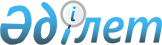 О внесении дополнения в постановление Правительства Республики Казахстан от 28 мая 1997 года N 896Постановление Правительства Республики Казахстан от 14 сентября 2000 года N 1391

      Правительство Республики Казахстан постановляет: 

      1. Внести в постановление Правительства Республики Казахстан от 28 мая 1997 года N 896  P970896_

   "О возврате в республиканский бюджет задолженности конечных заемщиков по проекту фирмы "Мерхав" следующее дополнение:     пункт 3 после слов "предусмотреть в местных бюджетах" дополнить словами "начиная с 2001 года".     2. Настоящее постановление вступает в силу со дня его подписания.     Премьер-Министр  Республики Казахстан     (Специалисты: Мартина Н.А.,                   Умбетова А.М.)   
					© 2012. РГП на ПХВ «Институт законодательства и правовой информации Республики Казахстан» Министерства юстиции Республики Казахстан
				